АДМИНИСТРАЦИЯ    ВЕСЬЕГОНСКОГО  РАЙОНАТВЕРСКОЙ  ОБЛАСТИПОСТАНОВЛЕНИЕг. Весьегонск09.02.2016                                                                                                                      №  27п о с т а н о в л я ю:1. Внести изменения в постановление администрации Весьегонского района от 17.01.2013 № 19 «Об образовании избирательных участков, участков референдума на территории Весьегонского района», изложив постановляющую часть в следующей редакции:«1. Для проведения голосования и подсчёта голосов избирателей, участников референдума образовать на территории Весьегонского района сроком на пять лет двадцать избирательных участков, являющихся едиными для всех выборов, проводимых на территории района, а также для всех референдумов Тверской области, местных референдумов:Город ВесьегонскСеверный избирательный участок № 104Улицы: Александровская с № 1 по № 99, с № 2 по № 92, Береговая, Вагжанова, Весьегонская, Водораздельная, Вологодская, Есенина, Заводская, Загородная, пер.Загородный, пер.Западный, Калинина, К.Маркса с № 3 по № 131, с № 2 по № 114, Кирова с № 3 по № 63, с № 2 по №70, Комсомольская, контр-адмирала Лапушкина, Ленина с №1 по №  41, с  № 2  по № 42,  Лесная, Л.Чайкиной, Л. Толстого, М.Горького, Маяковского с № 1 по № 37, с № 4 по № 54, пер. Мирный, Моховая, Новая, Пролетарская, Пушкинская, Раздельная, Самойловская, С.Щедрина, Серова,  Скобникова, Советская  с № 1 по №  67, с № 2 по  № 62, Сосновая, С.Перовской,  Старогородская, Степанова, Тверская, Тихонова, Тодорского с № 1 по № 41, с № 2 по № 42, Хвойная, Чайковского, Черняховского.Место нахождения участковой избирательной комиссии и помещения для голосования:  помещение Весьегонской  средней школы (2ой корпус), ул.Тихонова, 4.Южный избирательный участок № 105Улицы: Александровская с № 94 по  № 144, с № 99а по № 143, проезд Берёзовый, Владимирская, Вячеслава Беляева, Гагарина, Герцена, Дельская, пер. Дельский, Д.Бедного, проезд Дорожников, Дружбы, Жигарева, Зелёная, К.Маркса с № 116 по № 134, с №135 по № 149, Кирова с № 65 по № 81, с № 70а по № 86, Коммунистическая, Краснодарская, Кутузова, лейтенанта Ильина, Лермонтова, Ленина №№ 43,44,45, Л.Смирновой, Маяковского с № 39 по № 69, Матросова, Мира, Некрасова, Озёрная, Панфилова, пер.Песчаный, пер.Пионерский, Приморская, Рыбацкая, пер.Рыбацкий, Садовая, Свободы, Советская №№ 62а, 62б, с № 64 по № 108, с № 69а по № 95, пер.Солнечный, Спортивная, пер.Спортивный, Станционная с № 2 по № 20, №№ 1,3, 5, 5а, 13, 17, 19, Степана Кузьмина, Тодорского с № 43 по № 49, с № 44 по № 48, Троицкая, Труда, Устюжанская, пер.Хвойный, Чкалова, пер.Чкалова,  пер.Чухарный, пер.Энергетиков, Энтузиастов, Юбилейная.Место нахождения участковой избирательной комиссии и помещения для голосования:  помещение районного Дома культуры, ул.Панфилова, 17. Промышленный избирательный участок № 106Улицы: Бежецкая, В.Терешковой, генерала Афонина, Гоголя, Дачная, Долгирева, Живенская,  пер. Живенский, Заречная, Кооперативная, Кратинова, Льнозаводская, Луговая, Ляпиха, Мелиораторов, Молодёжная, Набережная, Октябрьская, П.Морозова, пер.П.Морозова, Парковая, Первомайская, Полевая, Правды, Промышленная, пл. Промышленная, Профсоюзная, Радищева, Сенная, Свободный проезд, Станционная №№ 7, 9, 11, 15, Стахановская, Степана Ларина, пер. Строителей, Урицкого, пер. Фабричный, Чапаева, Южная, пер. Южный.Место нахождения участковой избирательной комиссии и помещения для голосования:  помещение Весьегонской  средней школы (1ый корпус), ул.Южная, 24а.Ёгонское сельское поселениеИзбирательный участок № 107Населенные пункты: Боровицы, Гора, Колынево, Кишкино, Косодавль, Люберь, М.Овсяниково, Никола-Реня, Никулино, Федорково, Хрущи.Место нахождения участковой избирательной комиссии и помещения для голосования:  дер. Гора, помещение правления ПСХК им.М.Горького.Избирательный участок № 108Населенные пункты: Бадачево, Васькино, Григорево, Елейцино, Ёгна, Квасково, Кузьмищево, Макарово, Метлино, Никулино, Павловское, Перемут, Пореево, Раменье, Слуды, Спас-Реня, Старое, Стрекачёво, Стрелица, Тиманское, Филиппцево, Федотово, Шарицы.Место нахождения участковой избирательной комиссии и помещения для голосования:  с. Ёгна, помещение администрации Ёгонского сельского поселения.Избирательный участок № 109Населенные пункты: Большое Овсяниково, Воскресенье, Малыгино, Мордкино, Стрекуново, Сухолжино, Улитино.Место нахождения участковой избирательной комиссии и помещения для голосования:  дер. Большое Овсяниково, помещение Большеовсяниковской средней школы.Ивановское сельское поселениеИзбирательный участок № 110Населенные пункты: Арефино, Баскаки, Бор, Борихино, Бренево, Бухрово, Волосово, Восход,  Григорково, Ещево, Збрындино, Иваново, Копаево, Кишкино, Лукино, Малышево, Маринино, Михалёво, Погорелово, Подлесное, Постижино, Приворот, Самша, Сенцово, Суслово, Титовское, Троицкое-Александрово, Чижово, Юрьевское.Место нахождения участковой избирательной комиссии и помещения для голосования:  дер. Иваново, помещение администрации Ивановского сельского поселения.Избирательный участок № 111Населенные пункты: Бараново, Выбор, Горка, Крешнево, Самша-1.Место нахождения участковой избирательной комиссии и помещения для голосования:  дер. Бараново, помещение  администрации Ивановского сельского поселенияКесемское сельское поселениеИзбирательный участок № 112Населенные пункты: Алешино, Иван-Гора, Мартыниха, Овинищи, Петелево, Попадино, Софрониха, Терпигора, Чухарево, Чернягино, Якушино.Место нахождения участковой избирательной комиссии и помещения для голосования:  пос. Овинищи, помещение библиотеки.Избирательный участок № 113Населенные пункты: Абросимово, Большое Мякишево, Веснино, Вяльцево, Доманово, Ильницы, Корнягово, Крутцы, Кулиберово, Кулаково, Малая Каменка, Мелюхино,  Мякишево, Новое Шилково, Овинище-1, Петряйка, Плоское, Поповка, Пятницкое, Сельца, Старое Шилково, Тимошкино, Щетка, Яснево.Место нахождения участковой избирательной комиссии и помещения для голосования:  дер. Тимошкино, помещение библиотеки.Избирательный участок № 114Населенные пункты: Алексино, Большое Фоминское, Борихино, Ванево, Губачево, Ильинское, Кесьма, Коровкино, Лакутино, Лобозники, Лобнево, Можайка, Миньево, Неверово, Остолопово, Пашково, подстанция эл.сетей, Попадьино, Противье, Раменье, Старое, Тарачево, Холм.Место нахождения участковой избирательной комиссии и помещения для голосования:  с. Кесьма, помещение администрации Кесемского сельского поселения.Любегощинское  сельское поселениеИзбирательный участок № 115Населенные пункты: Аблазино, Батеевка, Бородино, Звана, Козлы,  Красное, Ларихово, Любегощи, Марачиха, Мякишево, Пограево, Попово, Пылево, Страшино, Стрекачево, Суховерхово, Часовня.Место нахождения участковой избирательной комиссии и помещения для голосования:  с. Любегощи, помещение администрации Любегощинского сельского поселения.Избирательный участок № 116Населенные пункты: Аксениха, Алферово, Болдырево, Борки, Верхнее, Дор, Жуково, Коник, Левково, Липенка, Лошицы, Мишуткино, Нестерово, Остров, Сандырево, Тимофеево, Тучково, Шевелево, Щелканиха. Место нахождения участковой избирательной комиссии и помещения для голосования:  дер. Алферово, помещение библиотеки.   Пронинское сельское поселение    Избирательный участок № 117Населенные пункты: Александрово, Бронниково, Вялье, Горка, Данилково, Пронино, Петровское, Романцево, Савелово, Тебеньки, Ушаково, Чернецкое, Шенское.Место нахождения участковой избирательной комиссии и помещения для голосования:  дер. Пронино, помещение Дома культуры.Избирательный участок № 118Населенные пункты: Борщево, Высокое, Комлево, Кузьминское, Медянки, Мотаево, Поповка, Селиваново, Столбищи, Тарачево, Хмельнево.Место нахождения участковой избирательной комиссии и помещения для голосования:  дер. Столбищи, помещение Дома культуры.                Романовское сельское поселениеИзбирательный участок № 119Населенные пункты: Боловино, Бриково, Веселово, Головково, Горбачево, Горка, Добрица, Еремейцево, Игнатково, Ильинское, Матюшкино, Мосеевское, Никола-Высока, Паскино, Подольское, Противье, Романовское, Романовский льнозавод, Романцево, Савино, Стафурово, Сычево, Талашманка, Топорищево, Чурилково.Место нахождения участковой избирательной комиссии и помещения для голосования:  с. Романовское, помещение администрации Романовского сельского поселения.Избирательный участок № 120Населенные пункты: Беняково, Дюдиково, Каменка, Коверниково, Новое, Огнишино, Приворот.Место нахождения участковой избирательной комиссии и помещения для голосования:  дер. Дюдиково, помещение Дома культуры.  Чамеровское сельское поселение Избирательный участок № 121Населенные пункты: Ермолкино, Костиндор, Лопатиха, М.Высокое, М.Фоминское, Максимцево, Медведково, Поцеп, Старое, Суково, Чистая Дуброва.Место нахождения участковой избирательной комиссии и помещения для голосования:  с. Чистая Дуброва, помещение Дома культуры.Избирательный участок № 122Населенные пункты: Бельское, Круглиха, Мышкино, Сажиха, Станино, Ульяниха, Федово, Хахилево, Чамерово.Место нахождения участковой избирательной комиссии и помещения для голосования:  с. Чамерово, помещение администрации Чамеровского сельского поселения.Избирательный участок № 123Населенные пункты: Алексейцево, Башкино, Высокое, Дудино, Ивашково, Кошелево, Микляево, Орда, Осорино, Острецово, Покрышкино, Рябинкино, Телятово, Филипово, Шеломово. Место нахождения участковой избирательной комиссии и помещения для голосования:  дер.Телятово, помещение библиотеки.»2. Признать утратившим силу постановление администрации Весьегонского района от 05.05.2014 № 238 «О внесении изменений в постановление администрации Весьегонского района от 17.01.2013 № 19».3. Настоящее постановление вступает в силу со дня его принятия и подлежит официальному опубликованию в газете «Весьегонская жизнь». Глава администрации района	И.И. Угнивенко        О внесении изменений в постановление администрации Весьегонского района от 17.01.2013 № 19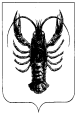 